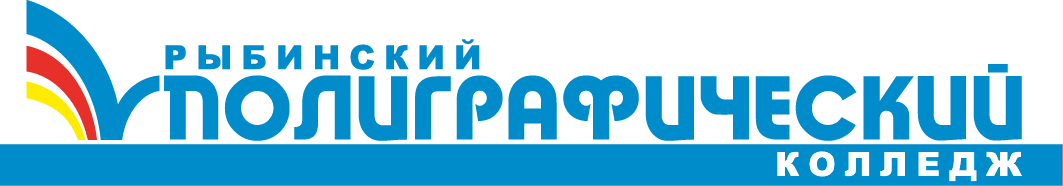 Заявлениена участие______________________________________________________(официальное наименование организации)в конкурсном отборе на присвоение статуса региональной инновационной площадкиСведения об организации-заявителе:Опыт проектной деятельности организации-заявителя за последние 5 лет Сведения о проекте организации-заявителя: Ресурсное обеспечение проекта Механизм реализации проекта1.1 ПОЛНОЕ НАИМЕНОВАНИЕ ОРГАНИЗАЦИИ-ЗАЯВИТЕЛЯГосударственное профессиональное образовательное учреждение Ярославской области Рыбинский полиграфический колледж1.2. ЮРИДИЧЕСКИЙ АДРЕС ОРГАНИЗАЦИИ-ЗАЯВИТЕЛЯ152900, Россия, Ярославская обл., г. Рыбинск, ул. Расплетина, д. 471.3. ДОЛЖНОСТЬ, ФАМИЛИЯ, ИМЯ, ОТЧЕСТВО РУКОВОДИТЕЛЯ ОРГАНИЗАЦИИ-ЗАЯВИТЕЛЯЗернова Марина Александровна, директор1.4. НОМЕР ТЕЛЕФОНА, ФАКСА ОРГАНИЗАЦИИ-ЗАЯВИТЕЛЯ8(4855) 26-49-151.5. АДРЕСА ЭЛЕКТРОННОЙ ПОЧТЫ И ОФИЦИАЛЬНОГО САЙТА ОРГАНИЗАЦИИ-ЗАЯВИТЕЛЯ В ИНФОРМАЦИОННО-КОММУНИКАЦИОННОЙ СЕТИ «ИНТЕРНЕТ»rpcollege@mail.ru, http://rpcollege.ru/Наименование проектаСрок реализацииВиды выполняемых работ1.Опыт реализации проектов федерального уровня1.Опыт реализации проектов федерального уровня1.Опыт реализации проектов федерального уровняПроект по обеспечению соответствия материально-технической базы ГПОУ ЯО Рыбинский полиграфический колледж современным требованиям - грант из федерального бюджета в форме субсидий юридическим лицам в рамках реализации мероприятия «Государственная поддержка профессиональных образовательных организаций в целях обеспечения соответствия их материально-технической базы современным требованиям» федерального проекта «Молодые профессионалы» (Повышение конкурентоспособности профессионального образования)» национального проекта «Образование» государственной программы «Развитие образования» С 2019 г.Создание комплекса высокотехнологичных мастерских по направлениям обучения ТОП-50 для обеспечения подготовки специалистов среднего звена и формирования системы эффективного дополнительного профессионального образования и профессионального обучения в соответствии с современными стандартами и передовыми технологиями, в том числе стандартами Ворлдскиллс Россия.1.2.Всероссийский проект «Федеральное общественное наблюдение на ГИА и ЕГЭ»Март-сентябрь 2019г.Общественное наблюдение за соблюдением правил проведения ГИА и ЕГЭ учащихся СОШ г. Рыбинска с участием представителей ГПОУ ЯО Рыбинского полиграфического колледжаФедеральный проект сетевого взаимодействия в составе 5-ти ПОО ЯО «Обновление модели и механизмов подготовки кадров по программам СПО в области ИКТ» С 2018г.Организована и методически обеспечена работа колледжа на базе сетевой площадки.Приобретено необходимое оборудование. Созданы программно-технологические условия для использования электронных образовательных ресурсов.Обеспечено повышение квалификации преподавателей в сфере ИКТ.Осуществлена демонстрация лучших практик по применению ИКТ в учебном процессе.Федеральный проект «Формирование системы независимой оценки квалификаций в области издательской деятельности, полиграфического производства и распространения печатной продукции» совместно с АНО «Национальное Агентство Развития Квалификаций» (АНО НАРК)2016-2021 гг.Организовано повышение квалификации преподавателей.Разработаны профессиональные стандарты по рабочим профессиям «Оператор машин плоской офсетной печати», «Оператор цифровых печатных машин», «Оператор флексографских машин»Разработаны оценочные материалы к профессиональному стандарту «Оператор машин плоской офсетной печати». Проведены профессиональные конкурсы «Искусство печати» по профессиональному стандарту. Подготовка к сертификации обучающихся по профессии «Оператор машин плоской офсетной печати».Колледж является членом Межрегиональной Ассоциации «Непрерывное профессиональное образование» под руководством ФГБОУ ВО «Ярославский государственный университет им. П.Г. Демидова» в направлениях развития образовательной инфраструктуры, обновления методических ресурсов и квалификации преподавателей.2015-по настоящее времяСистематическая организация и проведение совместных научно-методических мероприятий в соответствии с планом совместной деятельности.Систематическое повышение квалификации педагогических работников.Обновление учебно-методических ресурсов.2.Опыт реализации проектов регионального уровня2.Опыт реализации проектов регионального уровня2.Опыт реализации проектов регионального уровняРегиональный проект «Формирование и развитие профессиональных компетенций педагогических работников в соответствии с требованиями профессионального стандарта» с целью подготовки преподавателей в соответствии с требованиями профессионального стандарта «Педагог профессионального образования, дополнительного профессионального образования», получен статус региональной базовой площадки2017-2019гг.Организовано методическое пространство, позволяющеепреподавателям ПОО Ярославской области расширить опыт овладения трудовыми функциями и трудовыми действиями в соответствии с положениями Профессионального стандарта через систему повышения квалификации, в том числе стажировку;обновлено содержание, формы, методы, апробированы новые передовые технологии, внедрены инновационныеавторские программы;изучен, обобщен и распространен эффективный педагогический опыт преподавания по программам профессионального обучения, среднего профессионального образования (СПО) и дополнительным профессиональным программам (ДПП), ориентированным на соответствующий уровень квалификации, организации и проведения учебно-производственного процесса при реализации образовательных программ различного уровня и направленности;расширен опыт овладения трудовыми функциями и трудовыми действиями в соответствии с положениями Профессионального стандарта через систему повышения квалификации, в том числе стажировку. В рамках региональной программы развития ТОП-регион областной проект«Внедрение проектных форм обучения на специальности «Туризм»2016-2018 гг.Разработаны методические рекомендации для обучающихся и преподавателей.Популяризирован опыт для других ПОО Ярославской области.Организованы и проведены методические мероприятия: мастер-классы, конкурс, конференция.Преподаватели и обучающиеся специальности «Туризм» участники конференций и конкурсов разных уровней.Проект модернизации учебно-материальной базы специальностей «Полиграфическое производство» и «Монтаж и техническая эксплуатация промышленного оборудования» в рамках областной целевой программы «Модернизация профессионального образования Ярославской области в соответствии с приоритетными направлениями развития экономики региона на 2013-15 гг.»2013-2015 гг.Проведена реконструкция учебных помещений, мастерских и учебной типографии. Созданы и оснащены необходимым оборудование рабочие места.Организованы курсы повышения квалификации.Обновлены образовательные программы в соответствии с запросами работодателей. Проведены стажировки преподавателей в организациях-партнерах.2.4 Инновационный проект «Формирование профессиональных компетенций обучающихся в рамках интеграционно-контекстного подхода» в рамках  региональной  инновационной  площадки 2016 -2018 гг.Проведены обучающие семинары, мастер-классы для педагогических работников.Преподавателями разработаны и проведеныинтегрированные уроки с применением технологий контекстного обучения. Организованы и проведены конференции семинары, круглые столы по тематике проекта.Проект «Создание условий для подготовки конкурентоспособных специалистов в области полиграфии» на соискание премии Губернатора Ярославской области в сфере образования 2014-2015 гг.Приведение профессиональных образовательных программ в соответствие с запросами личности, с потребностями рынка труда, перспективами развития экономики и социальной сферы;изменение структуры содержания подготовки специалистов и его качественное обновление с учетом перехода на опережающее образование, обеспечивающее развитие личностно-профессионального потенциала специалистов и их мобильности;совершенствование воспитательного процесса, создание условий для гармоничного развития личности и реализации ее творческой активности;обновление методологии содержания и технологий профессиональной подготовки, квалифицированных специалистов на основе сочетания целостного педагогического процесса с научными исследованиями;разработка и реализация системы мотивации и стимулирование профессионального творческого мышления выпускников колледжа;  формирование установки каждого студента на профессионально- творческое саморазвитие и самореализацию как ценностно- значимые, с ориентацией на гарантированный высокий уровень качества профессиональной деятельности;  раскрытие характера личности выпускника к своей профессии через призму полученных профессиональных ценностей будущего специалиста.  формирование у выпускника собственной профессиональной позиции как совокупности к своей учебной деятельности и себе. Создание личностного имиджа, саморазвитие индивидуальных, личностных профессиональных и поведенческих качеств.3.Опыт реализации проектов муниципального уровня3.Опыт реализации проектов муниципального уровня3.Опыт реализации проектов муниципального уровня3.1. Муниципальный проект «Творческая студия – твой формат» (для детей с ОВЗ)Сентябрь 2019-апрель 2020Осуществление дополнительного образования обучающихся 7 класса ГОУ ЯО школа-интернат № 1 по направлениям дизайн, журналистика, полиграфия.Проведение экскурсий, мастер-классов, работа с семьями этих детей.3.1.НАИМЕНОВАНИЕ ПРОЕКТА (УКАЗЫВАЕТСЯ ССЫЛКА НА ПОСВЯЩЕННЫЙ ПРОЕКТУ РАЗДЕЛ ОФИЦИАЛЬНОГО САЙТА ОРГАНИЗАЦИИ-ЗАЯВИТЕЛЯ В ИНФОРМАЦИОННО-КОММУНИКАЦИОННОЙ СЕТИ «ИНТЕРНЕТ»)Внедрение в практику педагогической деятельности технологии смешанного обучения в контексте развития информационной грамотности обучающихся и педагогов 3.2.ПЕРЕЧЕНЬ ЗАДАЧ ГОСУДАРСТВЕННОЙ (РЕГИОНАЛЬНОЙ) ПОЛИТИКИ В СФЕРЕ ОБРАЗОВАНИЯ,  НА РЕШЕНИЕ КОТОРЫХ НАПРАВЛЕН ПРОЕКТ ОРГАНИЗАЦИИ-ЗАЯВИТЕЛЯ (НЕОБХОДИМО УКАЗАТЬ РЕКВИЗИТЫ НОРМАТИВНОГО ПРАВОВОГО АКТА, В СООТВЕТСТВИИ С КОТОРЫМ УКАЗЫВАЕТСЯ ПЕРЕЧЕНЬ ЗАДАЧ)Региональная целевая программа"Образование в Ярославской области" на 2020 - 2024 годы (Постановление Правительства Ярославской области от 16 декабря 2019 г. N 873-п)Приказ Министерства просвещения РФ от 2 декабря 2019 г. N 649 "Об утверждении Целевой модели цифровой образовательной среды"3.3.КРАТКОЕ ОБОСНОВАНИЕ АКТУАЛЬНОСТИ И ИННОВАЦИОННОСТИ ПРОЕКТАВ последнее время наблюдается стремительное развитие информационно-коммуникационных технологий в связи с модернизацией системы образования и профессиональной подготовки. Происходит приведение образовательных программ в соответствие с нуждами цифровой экономики, личностными потребностями детей нового поколения «Z». В практику педагогической деятельности широко внедряются цифровые инструменты учебной деятельности и целостно включаются в информационную среду. Платформой для подготовки обучающихся в стенах колледжа сегодня является новая информационно-коммуникационная система обучения как закономерный объективный процесс. Механизмом перехода на новую парадигму обучения является смешанное обучение. Технологизация учебного процесса на основе интеграции информационно-коммуникационных и педагогических технологий становится необходимым условием качественного образования.Президент Российской Федерации В.В. Путин в своем послании Федеральному Собранию 15 января 2020 годасказал: «Нам необходимы специалисты, способные работать на передовых производствах, создавать и использовать прорывные технические решения. Для этого нужно обеспечить широкое внедрение обновлённых учебных программ на всех уровнях профессионального образования». Смешанное обучение – один из трендов современного образования и по оценкам прогнозистов останется таковым и в ближайшее десятилетие. Технология смешанного обучения, по мнению ее экспертов, технология синергетическая, которая позволяет более эффективно использовать преимущества как очного, так и электронного обучения, и нивелировать, или взаимно компенсировать недостатки каждого из них. Смешанное обучение – это образовательная технология, в которой сочетаются и взаимопроникают очное и электронное обучение с возможностью самостоятельного выбора обучающимся времени, места, темпа и траектории обучения. Смешанное обучение, несомненно, представляет собой прогрессивную образовательную технологию, имеющую широкие перспективы для использования и дальнейшего развития в профессиональных образовательных организациях Ярославской области.Образование должно определить, что действительно имеет значение, и педагогическое сообщество смешанного обучения должно быть участником этой дискуссии. Внедрение смешанного обучения как инновации приводит к ряду изменений в самоопределении и способах деятельности обучающегося и преподавателя. Обучающийся обретает пространство свободы и ответственности, в котором он учится делать осознанный выбор и отвечать за его последствия. Преподаватель начинает функционировать в новых для себя ролях, в частности, уходит от роли транслятора к роли тьютора, и ключевым инструментом педагога становится учебная среда, в которой стираются границы между средой учебного кабинета и онлайн-средой. Смешанное обучение - это масштабная стратегия, которая помогает разбивать стереотипы, присущие традиционной системе обучения. Оно дает преподавателям возможность достучаться до обучающихся способами, которые прежде были невозможными. Практики смешанного обучения рекомендуют начинать ее внедрение с процесса тщательного проектирования, чтобы раскрыть весь потенциал смешанного обучения.Цель инновационного проекта: разработка траектории освоения преподавателями профессиональных образовательных организаций Ярославской области технологии смешанного обучения, ее апробация в урочной деятельности посредством создания авторской образовательной онлайн платформы «Мастерская смешанного обучения».Внедрением смешанного обучения в российские школы активно занимается Центр смешанного обучения МГППУ под руководством Н.В. Андреевой. На базе Центра регулярно проводятся разнообразные конференции, посвящённые внедрению смешанного обучения в школах. В рамках проводимых Центром мероприятий педагоги, практикующие смешанное обучение, активно делятся опытом и занимаются совместными поисками решения возникающих проблем. Мониторинг, проведенный нашей командой, выявил недостаточную информацию по  популяризации опыта практики внедрения смешанного обучения именно в профессиональных образовательных организациях. Поэтому данный проект может быть полезен в дальнейшем для системы профессиональных образовательных организаций (далее – ПОО) Ярославской области и страны в целом. В ГПОУ ЯО Рыбинском полиграфическом колледже сформировалась команда новаторов из числа преподавателей и методистов с опытом внедрения моделей технологии смешанного обучения. Наша команда готова провести научно-методическую и экспериментальную работу по внедрению технологии смешанного обучения в педагогический процесс ПОО Ярославской области, способствовать овладению преподавателями компетенций в области выбора и использования в работе разнообразных типов цифровых образовательных ресурсов и онлайн-сервисов, моделей смешанного обучения; готовы привлечь сторонних специалистов к работе авторской образовательной онлайн площадки «Мастерская смешанного обучения», выпустить методическое пособие для преподавателей ПОО Ярославской области об опыте внедрения технологии смешанного обучения в практику педагогической деятельности в целях повышения их информационной грамотности.Региональная значимость проекта определяется характером и интенсивностью внедрения информационных образовательных технологий в систему образования. В настоящее время актуализируется вопрос объединения процесса образования с мировым информационно-образовательным пространством. Этот процесс сопровождается видимыми преобразованиями в организации процесса обучения, который должен отвечать современным техническим возможностям. Введение в процесс обучения профессиональных образовательных организаций современных технологий дает возможность качественно поменять методы и организационные формы обучения, сделав его более комфортным, мобильным и технологичным. В процессе обучения информационная грамотность имеет важнейшую роль как для преподавателя, так и для обучающегося, её важность проявляется в нескольких аспектах, таких как знание современных методов получения и обмена информацией, адаптация и готовность их применять на практике. Повышение информационной грамотности преподавателей и обучающихся упростит процесс поиска и сбора информации, позволит наиболее точно и доступно доносить информацию до обучающихся, а также повысит качество образования. Внедрение технологии смешанного обучения в образовательный процесс ПОО Ярославской области является одним из условий развития более эффективных подходов к обучению и совершенствованию методики преподавания. Научное обоснование данного процесса позволит создать стратегически важный и экономически выгодный для Ярославской области информационный электронный и методический ресурс.3.4.СРОК РЕАЛИЗАЦИИ ПРОЕКТА2020-2022г.г.3.5.КРАТКОЕ ОПИСАНИЕ ОЖИДАЕМЫХ РЕЗУЛЬТАТОВ РЕАЛИЗАЦИИ ПРОЕКТА (В ТОМ ЧИСЛЕ ДЛЯ РЕГИОНАЛЬНОЙ (МУНИЦИПАЛЬНОЙ) СИСТЕМЫ ОБРАЗОВАНИЯ)Освоение  преподавателями ПОО Ярославской области технологии смешанного обучения через взаимодействие на авторской образовательной онлайн платформе «Мастерская смешанного обучения»; внедрение в практику педагогической деятельности преподавателей системы профессионального образования Ярославской области прогрессивных технологий обучения: технологии смешанного обучения; апробация новых инструментов взаимодействия, проектирования, сотрудничества, обмена опытом в педагогической среде через работу авторской онлайн платформы «Мастерская смешанного обучения»; выявление комплекса условий реализации технологии смешанного обучения в профессиональных образовательных организациях Ярославской области; развитие информационной грамотности педагогических работников путем конструктивного взаимодействия на онлайн платформе «Мастерская смешанного обучения»; систематическое развитие онлайн платформы через организацию на её базе и проведение методических мероприятий (семинаров, тренингов, мастер-классов и др.) с преподавателями разного уровня путем взаимодействия с федеральным Центром смешанного обучения г. Москва (примерная тематика: Проектирование среды под смешанное обучение, электронный учебник для смешанного обучения, внедрение в практику мобильных приложений; особенности реализации различных моделей смешанного обучения; цифровая культура смешанного обучения;  инструментарий для сопровождения моделей смешанного обучения (интерактивный конструктор заданий, интерактивный рабочий лист, онлайн доска и многое др.). Использование вариативных видов образовательной деятельности в работе с обучающимся (рациональное сочетание традиционной и электронной системы обучения).Ознакомление педагогов ПОО Ярославской области с методикой работы в технологии смешанного обучения, моделями смешанного обучения, учебно-методическими материалами (кейсами); популяризация практического опыта применения технологии смешанного обучения, обмен опытом; организация научно-консультативного взаимодействия с образовательными организациями – новаторами (Центр смешанного обучения г. Москва, ГАУ ДПО ИРО г. Ярославль); разработка методики оценки эффективности работы ПОО в связи с внедрением технологии смешанного обучения; выпуск методического пособия «Опыт внедрения технологии смешанного обучения в практику педагогической деятельности профессиональных образовательных организаций как фактор повышения информационной грамотности преподавателей».3.6.ПЕРСПЕКТИВЫ РАЗВИТИЯ ПРОЕКТАЗа период инновационной проектной деятельности наметится позитивная тенденция на самых разных уровнях: на уровне создания технического продукта – разработка авторской образовательной онлайн платформы «Мастерская смешанного обучения», на уровне развития личности обучающегося – своевременный отклик на вызовы современного «цифрового поколения»; на уровне организации педагогического процесса: активное внедрение прогрессивной технологии: смешанное обучение в образовательный процесс, формирование общих и профессиональных компетенций у обучающихся в особых условиях информационного и образовательного пространства, повышение профессиональной компетентности преподавателей, развитие информационной грамотности, на региональном уровне – транслирование передового педагогического опыта посредством взаимодействия на уникальной авторской образовательной онлайн платформе «Мастерская смешанного обучения», установление партнерских связей, творческое переосмысление образовательных подходов, что позволит повысить профессиональному сообществу ПОО Ярославской области свой инновационный потенциал.Реализация проекта предполагает долгосрочный характер и может развиваться после окончания РИП. Проект предполагает улучшение качества образовательных услуг в ПОО Ярославской области, создание единого образовательного онлайн пространства, позволяющего транслировать подходы, опыт обучения с применением технологии смешанного обучения, устойчивость положительных результатов проекта, участников РИП будет способствовать формированию коллектива единомышленников, постепенно выстраивающих единую развивающую ИТ-среду. 3.7.ОСНОВНЫЕ ПОДХОДЫ К ОЦЕНКЕ ЭФФЕКТИВНОСТИ РЕАЛИЗАЦИИ ПРОЕКТАМониторинг реализации проекта осуществлялся по следующим направлениям:создание единой информационной площадки для обогащения и распространения передового педагогического опыта с целью повышения мотивации педагогических работников к поиску инновационных педагогических идей, активному использованию современных технологий, образовательных информационных ресурсов;внедрение новой инновационной технологии – смешанное обучение в образовательный процесс: активность участия педагогов в работе авторской онлайн платформы «Мастерская смешанного обучения», в освоении и внедрении в практику педагогической деятельности технологии смешанного обучения;повышение активности и улучшение результатов обучения обучающихся;внедрение новых форм педагогической работы: совместные педсоветы, семинары, мастерские, тренинги и др. в онлайн пространстве;организация развивающей информационной среды и жизненного пространства для обеспечения разнообразия деятельности обучающихся с учетом их возрастных и индивидуальных особенностей и потребностей;проведение локальных социологических исследований с целью выявления уровней педагогической ИТ-компетентности;внедрение разнообразных форм педагогического просвещения педагогов через вариативные формы работы онлайн площадки, повышение их культурно-образовательного уровня;использование в практике работы опыта Центра смешанного обучения г. Москва, развитие сотрудничества, системное проведение совместных мероприятий с Центром смешанного обучения;создание учебно-методических продуктов преподавателями (электронный учебник, публикации, онлайн курсы «Использование электронной образовательной среды на уроке» и др.);количество учебно-методических материалов, разработанных и апробированных в ходе инновационной деятельности; количество публикаций на разных уровнях;количество мероприятий, организованных на платформе, анализ отзывов о качестве проведения мероприятий; количество педагогических работников, охваченных в проекте;количество педагогических работников, повысивших информационную грамотность в ходе реализации проекта.3.8.ОСНОВНЫЕ ПОТРЕБИТЕЛИ (ОРГАНИЗАЦИИ, ГРУППЫ ГРАЖДАН) РЕЗУЛЬТАТОВ ПРОЕКТАПедагогические работники системы ПОО, работающие в технологии смешанного обучения; преподаватели системы ПОО и СОО, внедряющие в педагогическую деятельность инновационные современные технологии в образовательный процесс, обучающиеся ПОО.3.9.ОРГАНИЗАЦИИ - СОИСПОЛНИТЕЛИ ПРОЕКТА (ПРИ ИХ НАЛИЧИИ)нет4.1.КАДРОВОЕ ОБЕСПЕЧЕНИЕ ПРОЕКТА4.1.КАДРОВОЕ ОБЕСПЕЧЕНИЕ ПРОЕКТА4.1.КАДРОВОЕ ОБЕСПЕЧЕНИЕ ПРОЕКТА4.1.КАДРОВОЕ ОБЕСПЕЧЕНИЕ ПРОЕКТА4.1.КАДРОВОЕ ОБЕСПЕЧЕНИЕ ПРОЕКТА4.1.КАДРОВОЕ ОБЕСПЕЧЕНИЕ ПРОЕКТА4.1.КАДРОВОЕ ОБЕСПЕЧЕНИЕ ПРОЕКТА4.1.КАДРОВОЕ ОБЕСПЕЧЕНИЕ ПРОЕКТА№ п/пФ.И.О. сотрудника, организация, должность, ученая степень, ученое звание (при наличии)Ф.И.О. сотрудника, организация, должность, ученая степень, ученое звание (при наличии)Наименованиепроектов/программ, выполняемых при участии специалистав течение последних 5 л.Наименованиепроектов/программ, выполняемых при участии специалистав течение последних 5 л.Наименованиепроектов/программ, выполняемых при участии специалистав течение последних 5 л.Функции сотрудника при реализации проектаФункции сотрудника при реализации проекта1Чепцова Наталия Анатольевна, заместитель директора по УВР, кандидат психологических наукЧепцова Наталия Анатольевна, заместитель директора по УВР, кандидат психологических наук1.Проект «Создание условий для подготовки конкурентоспособных специалистов в области полиграфии» на соискание премии Губернатора Ярославской области в сфере образования.2.Программа «Сопровождение научно-исследовательской деятельности обучающихся колледжа в рамках деятельности Всероссийского Союзастуденческих научных обществ «Жемчужина».3.Проект «Осуществление экспериментальной деятельности с применением приложений Google».4.Программа «Обновление содержания воспитательной работы в колледже».5.Проект «Развитие дополнительного общеразвивающего образования обучающихся колледжа».6.РБП «Формирование и развитие профессиональных компетенций педагогических работников в соответствии с требованиями профессионального стандарта» с целью подготовки преподавателей в соответствии с требованиями профессионального стандарта «Педагог профессионального образования, дополнительного профессионального образования»1.Проект «Создание условий для подготовки конкурентоспособных специалистов в области полиграфии» на соискание премии Губернатора Ярославской области в сфере образования.2.Программа «Сопровождение научно-исследовательской деятельности обучающихся колледжа в рамках деятельности Всероссийского Союзастуденческих научных обществ «Жемчужина».3.Проект «Осуществление экспериментальной деятельности с применением приложений Google».4.Программа «Обновление содержания воспитательной работы в колледже».5.Проект «Развитие дополнительного общеразвивающего образования обучающихся колледжа».6.РБП «Формирование и развитие профессиональных компетенций педагогических работников в соответствии с требованиями профессионального стандарта» с целью подготовки преподавателей в соответствии с требованиями профессионального стандарта «Педагог профессионального образования, дополнительного профессионального образования»1.Проект «Создание условий для подготовки конкурентоспособных специалистов в области полиграфии» на соискание премии Губернатора Ярославской области в сфере образования.2.Программа «Сопровождение научно-исследовательской деятельности обучающихся колледжа в рамках деятельности Всероссийского Союзастуденческих научных обществ «Жемчужина».3.Проект «Осуществление экспериментальной деятельности с применением приложений Google».4.Программа «Обновление содержания воспитательной работы в колледже».5.Проект «Развитие дополнительного общеразвивающего образования обучающихся колледжа».6.РБП «Формирование и развитие профессиональных компетенций педагогических работников в соответствии с требованиями профессионального стандарта» с целью подготовки преподавателей в соответствии с требованиями профессионального стандарта «Педагог профессионального образования, дополнительного профессионального образования»Руководитель направления.Исполнитель.Руководитель направления.Исполнитель.2Говоров Михаил Анатольевич, преподавательГоворов Михаил Анатольевич, преподавательМагистерская диссертация: «Организация смешанного обучения мультимедийным технологиям на уровне профессионального образования»Магистерская диссертация: «Организация смешанного обучения мультимедийным технологиям на уровне профессионального образования»Магистерская диссертация: «Организация смешанного обучения мультимедийным технологиям на уровне профессионального образования»Исполнитель.Исполнитель.3Герасимова Татьяна Львовна, методистГерасимова Татьяна Львовна, методистРБП «Формирование и развитие профессиональных компетенций педагогических работников в соответствии с требованиями профессионального стандарта».Участие в дистанционной программе профессионального развития «Маршрут в будущее» по специализациям: − «Цифровое взаимодействие. Трансформация информационно-образовательной среды средствами облачных технологий».− «Цифровое образовательное пространство. Конструирование, организация и проведение событийно-образовательного мероприятия».  − «Конструирование индивидуальной образовательной траектории в смешанном обучении».Осуществление экспериментальной деятельности с применением приложений Google.РБП «Формирование и развитие профессиональных компетенций педагогических работников в соответствии с требованиями профессионального стандарта».Участие в дистанционной программе профессионального развития «Маршрут в будущее» по специализациям: − «Цифровое взаимодействие. Трансформация информационно-образовательной среды средствами облачных технологий».− «Цифровое образовательное пространство. Конструирование, организация и проведение событийно-образовательного мероприятия».  − «Конструирование индивидуальной образовательной траектории в смешанном обучении».Осуществление экспериментальной деятельности с применением приложений Google.РБП «Формирование и развитие профессиональных компетенций педагогических работников в соответствии с требованиями профессионального стандарта».Участие в дистанционной программе профессионального развития «Маршрут в будущее» по специализациям: − «Цифровое взаимодействие. Трансформация информационно-образовательной среды средствами облачных технологий».− «Цифровое образовательное пространство. Конструирование, организация и проведение событийно-образовательного мероприятия».  − «Конструирование индивидуальной образовательной траектории в смешанном обучении».Осуществление экспериментальной деятельности с применением приложений Google.Руководитель направления. Исполнитель.Руководитель направления. Исполнитель.4Ермолычева Светлана Владимировна, преподавательЕрмолычева Светлана Владимировна, преподаватель1.Инновационный проект «Формирование профессиональныхкомпетенций обучающихся в рамках интеграционно-контекстного подхода» в рамках региональной инновационной площадки 2016-2018 гг.2.Организация исследования общеобразовательной подготовки обучающихся первых курсов по образовательным программам СПО на базе основного общего образованияпри взаимодействии с Центром непрерывного математического образования.3.Федеральный образовательный онлайн ресурс ЯКласс: апробация электронных образовательных технологий. Осуществление экспериментальной деятельности с применением инновационно-образовательного ресурса ЯКласс, разработанного и поддерживаемого Фондом развития интернет-инициатив при Президенте РФ и инновационным центром СКОЛКОВО.1.Инновационный проект «Формирование профессиональныхкомпетенций обучающихся в рамках интеграционно-контекстного подхода» в рамках региональной инновационной площадки 2016-2018 гг.2.Организация исследования общеобразовательной подготовки обучающихся первых курсов по образовательным программам СПО на базе основного общего образованияпри взаимодействии с Центром непрерывного математического образования.3.Федеральный образовательный онлайн ресурс ЯКласс: апробация электронных образовательных технологий. Осуществление экспериментальной деятельности с применением инновационно-образовательного ресурса ЯКласс, разработанного и поддерживаемого Фондом развития интернет-инициатив при Президенте РФ и инновационным центром СКОЛКОВО.1.Инновационный проект «Формирование профессиональныхкомпетенций обучающихся в рамках интеграционно-контекстного подхода» в рамках региональной инновационной площадки 2016-2018 гг.2.Организация исследования общеобразовательной подготовки обучающихся первых курсов по образовательным программам СПО на базе основного общего образованияпри взаимодействии с Центром непрерывного математического образования.3.Федеральный образовательный онлайн ресурс ЯКласс: апробация электронных образовательных технологий. Осуществление экспериментальной деятельности с применением инновационно-образовательного ресурса ЯКласс, разработанного и поддерживаемого Фондом развития интернет-инициатив при Президенте РФ и инновационным центром СКОЛКОВО.Исполнитель.Исполнитель.5Федорова Оксана Николаевна, преподаватель, председатель ПЦК «Туризм», кандидат педагогических наукФедорова Оксана Николаевна, преподаватель, председатель ПЦК «Туризм», кандидат педагогических наукРИП «Внедрение проектных форм обучения на специальности «Туризм»РИП «Внедрение проектных форм обучения на специальности «Туризм»РИП «Внедрение проектных форм обучения на специальности «Туризм»Руководитель направления. Исполнитель.Руководитель направления. Исполнитель.6Шарова Наталья Владимировна, и.о. заведующего заочным отделениемШарова Наталья Владимировна, и.о. заведующего заочным отделениемВнедрение вариативных электронных форм обучения на заочном отделении.Создание нормативно-правовой базы для работы с обучающимися-инвалидами.Внедрение вариативных электронных форм обучения на заочном отделении.Создание нормативно-правовой базы для работы с обучающимися-инвалидами.Внедрение вариативных электронных форм обучения на заочном отделении.Создание нормативно-правовой базы для работы с обучающимися-инвалидами.Руководитель направления. Исполнитель.Руководитель направления. Исполнитель.4.2.НОРМАТИВНО-ПРАВОВОЕ ОБЕСПЕЧЕНИЕ ПРОЕКТА4.2.НОРМАТИВНО-ПРАВОВОЕ ОБЕСПЕЧЕНИЕ ПРОЕКТА4.2.НОРМАТИВНО-ПРАВОВОЕ ОБЕСПЕЧЕНИЕ ПРОЕКТА4.2.НОРМАТИВНО-ПРАВОВОЕ ОБЕСПЕЧЕНИЕ ПРОЕКТА4.2.НОРМАТИВНО-ПРАВОВОЕ ОБЕСПЕЧЕНИЕ ПРОЕКТА4.2.НОРМАТИВНО-ПРАВОВОЕ ОБЕСПЕЧЕНИЕ ПРОЕКТА4.2.НОРМАТИВНО-ПРАВОВОЕ ОБЕСПЕЧЕНИЕ ПРОЕКТА4.2.НОРМАТИВНО-ПРАВОВОЕ ОБЕСПЕЧЕНИЕ ПРОЕКТА№п/п№п/пНаименование нормативногоправового акта, в соответствии с которым осуществляется реализация проектаНаименование нормативногоправового акта, в соответствии с которым осуществляется реализация проектаКраткое обоснование включения нормативного правового акта в нормативно-правовое обеспечение проектаКраткое обоснование включения нормативного правового акта в нормативно-правовое обеспечение проектаКраткое обоснование включения нормативного правового акта в нормативно-правовое обеспечение проектаКраткое обоснование включения нормативного правового акта в нормативно-правовое обеспечение проекта11Региональная целевая программа "Образование в Ярославской области" на 2020 - 2024 годы (Постановление Правительства Ярославской области от 16 декабря 2019 г. N 873-п)Региональная целевая программа "Образование в Ярославской области" на 2020 - 2024 годы (Постановление Правительства Ярославской области от 16 декабря 2019 г. N 873-п)Региональный проект "Цифровая образовательная среда" направлен на создание к 2024 году современной и безопасной цифровой образовательной среды, обеспечивающей высокое качество и доступность образования всех видов и уровней.С 2019 года в Ярославской области внедряется целевая модель цифровой образовательной среды, которая призвана расширить возможности организационных форм и методов обучения посредством цифровых сервисов и ресурсов (смещение парадигм обучения к онлайн- и гибридной моделям, включение в образовательный процесс на всех уровнях образования мобильных технологий, технологий горизонтального обучения, применение облачных технологий), способствовать получению наибольшего эффекта от использования цифровых технологий в образовательном процессе.Цифровая образовательная среда позволит создавать для обучающихся общеобразовательных организаций и профессиональных образовательных организаций профили "цифровых компетенций", конструировать и реализовывать индивидуальные учебные планы (программы), в том числе с правом зачета результатов прохождения онлайн-курсов при прохождении аттестационных мероприятий, автоматизировать рутинные административные, управленческие и обеспечивающие процессы, проводить процедуры оценки качества образования. Будет обеспечена оптимизация деятельности образовательных организаций, перевод отчетности образовательных организаций в электронный вид и ее автоматическое формирование.Региональный проект "Учитель будущего" направлен на внедрение в Ярославской области национальной системы учительского роста, охватывающей не менее 50 процентов учителей общеобразовательных организаций области.В рамках реализации регионального проекта будет организована системная работа по непрерывному развитию профессионального мастерства работников системы образования и существенно обновлено содержание программ повышения квалификации. Основой проекта станет формирование условий (системы) для непрерывного и планомерного повышения квалификации педагогических работников, в том числе на основе использования современных цифровых технологий, формирования и участия в профессиональных ассоциациях, программах обмена опытом и лучшими практиками, привлечения работодателей к дополнительному профессиональному образованию педагогических работников, в том числе в форме стажировок.Планируется проведение работы по повышению профессионального мастерства работников образования на базе созданных федеральных сетей центров непрерывного повышения профессионального мастерства педагогических работников с использованием ресурсов современных технологических образовательных площадок, а также посредством онлайн-образования, будет осуществляться методическая и организационная поддержка "горизонтального обучения" педагогов и управленцев через сетевые профессиональные сообщества.Региональный проект "Цифровая образовательная среда" направлен на создание к 2024 году современной и безопасной цифровой образовательной среды, обеспечивающей высокое качество и доступность образования всех видов и уровней.С 2019 года в Ярославской области внедряется целевая модель цифровой образовательной среды, которая призвана расширить возможности организационных форм и методов обучения посредством цифровых сервисов и ресурсов (смещение парадигм обучения к онлайн- и гибридной моделям, включение в образовательный процесс на всех уровнях образования мобильных технологий, технологий горизонтального обучения, применение облачных технологий), способствовать получению наибольшего эффекта от использования цифровых технологий в образовательном процессе.Цифровая образовательная среда позволит создавать для обучающихся общеобразовательных организаций и профессиональных образовательных организаций профили "цифровых компетенций", конструировать и реализовывать индивидуальные учебные планы (программы), в том числе с правом зачета результатов прохождения онлайн-курсов при прохождении аттестационных мероприятий, автоматизировать рутинные административные, управленческие и обеспечивающие процессы, проводить процедуры оценки качества образования. Будет обеспечена оптимизация деятельности образовательных организаций, перевод отчетности образовательных организаций в электронный вид и ее автоматическое формирование.Региональный проект "Учитель будущего" направлен на внедрение в Ярославской области национальной системы учительского роста, охватывающей не менее 50 процентов учителей общеобразовательных организаций области.В рамках реализации регионального проекта будет организована системная работа по непрерывному развитию профессионального мастерства работников системы образования и существенно обновлено содержание программ повышения квалификации. Основой проекта станет формирование условий (системы) для непрерывного и планомерного повышения квалификации педагогических работников, в том числе на основе использования современных цифровых технологий, формирования и участия в профессиональных ассоциациях, программах обмена опытом и лучшими практиками, привлечения работодателей к дополнительному профессиональному образованию педагогических работников, в том числе в форме стажировок.Планируется проведение работы по повышению профессионального мастерства работников образования на базе созданных федеральных сетей центров непрерывного повышения профессионального мастерства педагогических работников с использованием ресурсов современных технологических образовательных площадок, а также посредством онлайн-образования, будет осуществляться методическая и организационная поддержка "горизонтального обучения" педагогов и управленцев через сетевые профессиональные сообщества.Региональный проект "Цифровая образовательная среда" направлен на создание к 2024 году современной и безопасной цифровой образовательной среды, обеспечивающей высокое качество и доступность образования всех видов и уровней.С 2019 года в Ярославской области внедряется целевая модель цифровой образовательной среды, которая призвана расширить возможности организационных форм и методов обучения посредством цифровых сервисов и ресурсов (смещение парадигм обучения к онлайн- и гибридной моделям, включение в образовательный процесс на всех уровнях образования мобильных технологий, технологий горизонтального обучения, применение облачных технологий), способствовать получению наибольшего эффекта от использования цифровых технологий в образовательном процессе.Цифровая образовательная среда позволит создавать для обучающихся общеобразовательных организаций и профессиональных образовательных организаций профили "цифровых компетенций", конструировать и реализовывать индивидуальные учебные планы (программы), в том числе с правом зачета результатов прохождения онлайн-курсов при прохождении аттестационных мероприятий, автоматизировать рутинные административные, управленческие и обеспечивающие процессы, проводить процедуры оценки качества образования. Будет обеспечена оптимизация деятельности образовательных организаций, перевод отчетности образовательных организаций в электронный вид и ее автоматическое формирование.Региональный проект "Учитель будущего" направлен на внедрение в Ярославской области национальной системы учительского роста, охватывающей не менее 50 процентов учителей общеобразовательных организаций области.В рамках реализации регионального проекта будет организована системная работа по непрерывному развитию профессионального мастерства работников системы образования и существенно обновлено содержание программ повышения квалификации. Основой проекта станет формирование условий (системы) для непрерывного и планомерного повышения квалификации педагогических работников, в том числе на основе использования современных цифровых технологий, формирования и участия в профессиональных ассоциациях, программах обмена опытом и лучшими практиками, привлечения работодателей к дополнительному профессиональному образованию педагогических работников, в том числе в форме стажировок.Планируется проведение работы по повышению профессионального мастерства работников образования на базе созданных федеральных сетей центров непрерывного повышения профессионального мастерства педагогических работников с использованием ресурсов современных технологических образовательных площадок, а также посредством онлайн-образования, будет осуществляться методическая и организационная поддержка "горизонтального обучения" педагогов и управленцев через сетевые профессиональные сообщества.Региональный проект "Цифровая образовательная среда" направлен на создание к 2024 году современной и безопасной цифровой образовательной среды, обеспечивающей высокое качество и доступность образования всех видов и уровней.С 2019 года в Ярославской области внедряется целевая модель цифровой образовательной среды, которая призвана расширить возможности организационных форм и методов обучения посредством цифровых сервисов и ресурсов (смещение парадигм обучения к онлайн- и гибридной моделям, включение в образовательный процесс на всех уровнях образования мобильных технологий, технологий горизонтального обучения, применение облачных технологий), способствовать получению наибольшего эффекта от использования цифровых технологий в образовательном процессе.Цифровая образовательная среда позволит создавать для обучающихся общеобразовательных организаций и профессиональных образовательных организаций профили "цифровых компетенций", конструировать и реализовывать индивидуальные учебные планы (программы), в том числе с правом зачета результатов прохождения онлайн-курсов при прохождении аттестационных мероприятий, автоматизировать рутинные административные, управленческие и обеспечивающие процессы, проводить процедуры оценки качества образования. Будет обеспечена оптимизация деятельности образовательных организаций, перевод отчетности образовательных организаций в электронный вид и ее автоматическое формирование.Региональный проект "Учитель будущего" направлен на внедрение в Ярославской области национальной системы учительского роста, охватывающей не менее 50 процентов учителей общеобразовательных организаций области.В рамках реализации регионального проекта будет организована системная работа по непрерывному развитию профессионального мастерства работников системы образования и существенно обновлено содержание программ повышения квалификации. Основой проекта станет формирование условий (системы) для непрерывного и планомерного повышения квалификации педагогических работников, в том числе на основе использования современных цифровых технологий, формирования и участия в профессиональных ассоциациях, программах обмена опытом и лучшими практиками, привлечения работодателей к дополнительному профессиональному образованию педагогических работников, в том числе в форме стажировок.Планируется проведение работы по повышению профессионального мастерства работников образования на базе созданных федеральных сетей центров непрерывного повышения профессионального мастерства педагогических работников с использованием ресурсов современных технологических образовательных площадок, а также посредством онлайн-образования, будет осуществляться методическая и организационная поддержка "горизонтального обучения" педагогов и управленцев через сетевые профессиональные сообщества.22Приказ Министерства просвещения РФ от 2 декабря 2019 г. N 649 "Об утверждении Целевой модели цифровой образовательной среды"Приказ Министерства просвещения РФ от 2 декабря 2019 г. N 649 "Об утверждении Целевой модели цифровой образовательной среды"Целевая модель цифровой образовательной среды (далее - ЦОС) разработана в целях развития и регулирования цифровойобразовательной среды в сфере общего образования, среднегопрофессионального образования и соответствующего дополнительногопрофессионального образования, профессионального обучения,дополнительного образования детей и взрослых, воспитания в рамкахполномочий Министерства просвещения России.Цель ЦОС, осуществляется посредством:создания и развития информационных систем и ресурсов (далее - ИСиР) платформы ЦОС;формирования информационно-телекоммуникационной и технологической инфраструктуры государственных и муниципальных общеобразовательных организаций и профессиональных образовательных организаций (далее - образовательные организации);обеспечения образовательных организаций высокоскоростным доступом к информационно-телекоммуникационной сети "Интернет";развития технологий и решений, направленных на повышение эффективности функционирования системы образования, включая деятельность образовательных организаций за счет автоматизации процессов;развития технологий анализа массивов больших данных с возможностью представления отчетов в режиме реального времени и корреляций событий участников ЦОС;создания возможностей для построения индивидуальных учебных планов обучающихся;создания системы организации образовательного процесса с применением цифрового образовательного контента и ИСиР платформы ЦОС при реализации образовательных программ;организации коммуникационной среды в формате проектной деятельности и формирования сообществ участников образовательного процесса в целях обмена профессиональным опытом, реализации практики наставничества.Целевая модель цифровой образовательной среды (далее - ЦОС) разработана в целях развития и регулирования цифровойобразовательной среды в сфере общего образования, среднегопрофессионального образования и соответствующего дополнительногопрофессионального образования, профессионального обучения,дополнительного образования детей и взрослых, воспитания в рамкахполномочий Министерства просвещения России.Цель ЦОС, осуществляется посредством:создания и развития информационных систем и ресурсов (далее - ИСиР) платформы ЦОС;формирования информационно-телекоммуникационной и технологической инфраструктуры государственных и муниципальных общеобразовательных организаций и профессиональных образовательных организаций (далее - образовательные организации);обеспечения образовательных организаций высокоскоростным доступом к информационно-телекоммуникационной сети "Интернет";развития технологий и решений, направленных на повышение эффективности функционирования системы образования, включая деятельность образовательных организаций за счет автоматизации процессов;развития технологий анализа массивов больших данных с возможностью представления отчетов в режиме реального времени и корреляций событий участников ЦОС;создания возможностей для построения индивидуальных учебных планов обучающихся;создания системы организации образовательного процесса с применением цифрового образовательного контента и ИСиР платформы ЦОС при реализации образовательных программ;организации коммуникационной среды в формате проектной деятельности и формирования сообществ участников образовательного процесса в целях обмена профессиональным опытом, реализации практики наставничества.Целевая модель цифровой образовательной среды (далее - ЦОС) разработана в целях развития и регулирования цифровойобразовательной среды в сфере общего образования, среднегопрофессионального образования и соответствующего дополнительногопрофессионального образования, профессионального обучения,дополнительного образования детей и взрослых, воспитания в рамкахполномочий Министерства просвещения России.Цель ЦОС, осуществляется посредством:создания и развития информационных систем и ресурсов (далее - ИСиР) платформы ЦОС;формирования информационно-телекоммуникационной и технологической инфраструктуры государственных и муниципальных общеобразовательных организаций и профессиональных образовательных организаций (далее - образовательные организации);обеспечения образовательных организаций высокоскоростным доступом к информационно-телекоммуникационной сети "Интернет";развития технологий и решений, направленных на повышение эффективности функционирования системы образования, включая деятельность образовательных организаций за счет автоматизации процессов;развития технологий анализа массивов больших данных с возможностью представления отчетов в режиме реального времени и корреляций событий участников ЦОС;создания возможностей для построения индивидуальных учебных планов обучающихся;создания системы организации образовательного процесса с применением цифрового образовательного контента и ИСиР платформы ЦОС при реализации образовательных программ;организации коммуникационной среды в формате проектной деятельности и формирования сообществ участников образовательного процесса в целях обмена профессиональным опытом, реализации практики наставничества.Целевая модель цифровой образовательной среды (далее - ЦОС) разработана в целях развития и регулирования цифровойобразовательной среды в сфере общего образования, среднегопрофессионального образования и соответствующего дополнительногопрофессионального образования, профессионального обучения,дополнительного образования детей и взрослых, воспитания в рамкахполномочий Министерства просвещения России.Цель ЦОС, осуществляется посредством:создания и развития информационных систем и ресурсов (далее - ИСиР) платформы ЦОС;формирования информационно-телекоммуникационной и технологической инфраструктуры государственных и муниципальных общеобразовательных организаций и профессиональных образовательных организаций (далее - образовательные организации);обеспечения образовательных организаций высокоскоростным доступом к информационно-телекоммуникационной сети "Интернет";развития технологий и решений, направленных на повышение эффективности функционирования системы образования, включая деятельность образовательных организаций за счет автоматизации процессов;развития технологий анализа массивов больших данных с возможностью представления отчетов в режиме реального времени и корреляций событий участников ЦОС;создания возможностей для построения индивидуальных учебных планов обучающихся;создания системы организации образовательного процесса с применением цифрового образовательного контента и ИСиР платформы ЦОС при реализации образовательных программ;организации коммуникационной среды в формате проектной деятельности и формирования сообществ участников образовательного процесса в целях обмена профессиональным опытом, реализации практики наставничества.Федеральный закон «Об образовании в Российской Федерации». С изменениями и дополнениями от 02.12.2019. Вступил в силу с 13.12.2019.Федеральный закон «Об образовании в Российской Федерации». С изменениями и дополнениями от 02.12.2019. Вступил в силу с 13.12.2019.Статья 16, пункт 2: Организации, осуществляющие образовательную деятельность, вправе применять электронное обучение, дистанционные образовательные технологии при реализации образовательных программ в порядке, установленном федеральным органом исполнительной власти, осуществляющим функции по выработке и реализации государственной политики и нормативно-правовому регулированию в сфере высшего образования, по согласованию с федеральным органом исполнительной власти, осуществляющим функции по выработке и реализации государственной политики и нормативно-правовому регулированию в сфере общего образования.Статья 16, пункт 2: Организации, осуществляющие образовательную деятельность, вправе применять электронное обучение, дистанционные образовательные технологии при реализации образовательных программ в порядке, установленном федеральным органом исполнительной власти, осуществляющим функции по выработке и реализации государственной политики и нормативно-правовому регулированию в сфере высшего образования, по согласованию с федеральным органом исполнительной власти, осуществляющим функции по выработке и реализации государственной политики и нормативно-правовому регулированию в сфере общего образования.Статья 16, пункт 2: Организации, осуществляющие образовательную деятельность, вправе применять электронное обучение, дистанционные образовательные технологии при реализации образовательных программ в порядке, установленном федеральным органом исполнительной власти, осуществляющим функции по выработке и реализации государственной политики и нормативно-правовому регулированию в сфере высшего образования, по согласованию с федеральным органом исполнительной власти, осуществляющим функции по выработке и реализации государственной политики и нормативно-правовому регулированию в сфере общего образования.Статья 16, пункт 2: Организации, осуществляющие образовательную деятельность, вправе применять электронное обучение, дистанционные образовательные технологии при реализации образовательных программ в порядке, установленном федеральным органом исполнительной власти, осуществляющим функции по выработке и реализации государственной политики и нормативно-правовому регулированию в сфере высшего образования, по согласованию с федеральным органом исполнительной власти, осуществляющим функции по выработке и реализации государственной политики и нормативно-правовому регулированию в сфере общего образования.4.3.ФИНАНСОВОЕ ОБЕСПЕЧЕНИЕ ПРОЕКТА4.3.ФИНАНСОВОЕ ОБЕСПЕЧЕНИЕ ПРОЕКТА4.3.ФИНАНСОВОЕ ОБЕСПЕЧЕНИЕ ПРОЕКТА4.3.ФИНАНСОВОЕ ОБЕСПЕЧЕНИЕ ПРОЕКТА4.3.ФИНАНСОВОЕ ОБЕСПЕЧЕНИЕ ПРОЕКТА4.3.ФИНАНСОВОЕ ОБЕСПЕЧЕНИЕ ПРОЕКТА4.3.ФИНАНСОВОЕ ОБЕСПЕЧЕНИЕ ПРОЕКТА4.3.ФИНАНСОВОЕ ОБЕСПЕЧЕНИЕ ПРОЕКТА№п/п№п/пИсточники и объемы финансированияИсточники и объемы финансированияНаправления расходов (по годам), тыс.руб.Направления расходов (по годам), тыс.руб.Направления расходов (по годам), тыс.руб.Направления расходов (по годам), тыс.руб.11Привлечение средств, полученных на деятельность региональной инновационной площадки Привлечение средств, полученных на деятельность региональной инновационной площадки По факту финансированияПо факту финансированияПо факту финансированияПо факту финансирования22Собственные доходы ГПОУ ЯО Рыбинского полиграфического колледжаСобственные доходы ГПОУ ЯО Рыбинского полиграфического колледжа30.030.030.030.0№ п/пНаименование задачиНаименование мероприятияСрок реализацииОжидаемый конечный результат реализации проектаЭТАП 1. Разработка дорожной карты по освоению технологии смешанного обучения и механизмов ее реализации (2020 г.)ЭТАП 1. Разработка дорожной карты по освоению технологии смешанного обучения и механизмов ее реализации (2020 г.)ЭТАП 1. Разработка дорожной карты по освоению технологии смешанного обучения и механизмов ее реализации (2020 г.)ЭТАП 1. Разработка дорожной карты по освоению технологии смешанного обучения и механизмов ее реализации (2020 г.)ЭТАП 1. Разработка дорожной карты по освоению технологии смешанного обучения и механизмов ее реализации (2020 г.)1.Обеспечение организационно-методических условий для реализации дорожной картыПоиск потенциальных партнеров проекта, определение линий взаимодействия ПОО в онлайн пространстве.Разработка плана совместных действий.Анализ действующих нормативных документов и методических материалов для разработки дорожной карты по внедрению технологии смешанного обучения. Выбор вектора и специфики дальнейшей работы:изучение возможностей и особенностей преподавателей и обучающихся при работе с технологией смешанного обучения с учетом имеющегося опыта и ресурсовАпрель-май 2020г.Апрель 2020г.Май-июнь 2020г.Май-июнь 2020г.Согласован план совместных действийОсуществлен поиск потенциальных партнеровСоставлена дорожная карта по освоению технологии смешанного обученияПроведена диагностика информационной грамотности преподавателей, ИКТ-возможностей и потребностей преподавателей и обучающихся2.Анализ нормативных условий реализации дородной картыРазработка положений об организации обучения с использованием технологии смешанного обучения; о деятельности образовательной онлайн платформы «Мастерская смешанного обучения»Разработка проекта Соглашения о сотрудничестве с Центром смешанного обучения г. МоскваПодготовка к лицензированию авторской образовательной онлайн площадки «Мастерская смешанного обучения»Сентябрь 2020г.Июнь 2020г.Сентябрь-октябрь 2020г.Разработаны положения Разработан проект Соглашения о сотрудничествеПодготовлен пакет документов для лицензирования авторской образовательной онлайн площадки «Мастерская смешанного обучения»3.Обеспечение кадровых условий реализации дорожной картыФормирование группы единомышленников (команды) для реализации идей проекта, распределение обязанностей.Информирование участников о целях, задачах и содержании проектаСоздание плана мероприятий по обучению преподавателей работе с использованием смешанного обучения, возможностям работы на онлайн площадкеСоздание условий для генерирования идей участников проектаМарт-апрель 2020г.Март-апрель 2020г.Май-июнь 2020г.Март-сентябрь 2020г.Создана команда проектаПроведены производственные учебы, совещания с участниками реализации проектаРазработан план повышения информационной грамотностипреподавателей, ИКТ-компетентности при работе на онлайн площадкеПроведены тренинги, деловые игры с участниками РИП4Обеспечение технических условий реализации дорожной картыТехническая разработка образовательной онлайн платформы «Мастерская смешанного обучения».Анализ материально-технических условий для реализации дорожной карты по внедрению технологии смешанного обученияМарт-сентябрь2020г.Март-апрель 2020г.Разработана авторская онлайн площадка «Мастерская смешанного обучения»Созданы материально-технические условия для реализации дорожной карты5Создание условий для информационного сопровождения дорожной картыРазмещение информации о реализации проекта на официальном сайтеПредставление результатов о промежуточных результатах работы над проектомПриглашение заинтересованных преподавателей к сотрудничеству в рамках работы образовательной онлайн площадки «Мастерская смешанного обучения»ПостоянноДекабрь 2020г.Май-сентябрь 2020г.На сайте колледжа ежемесячно отражается информация о ходе программыПромежуточные результаты программы представлены на региональном совещанииНа сайте колледжа размещено письмо-приглашение к сотрудничеству для педагогического сообщества, имеющего опыт работы в технологии смешанного обучения и готового поделиться своим опытом в вариативных форматахЭТАП 2. Апробация в урочной деятельности внедрения технологии смешанного обучения (2020-2021 г.)ЭТАП 2. Апробация в урочной деятельности внедрения технологии смешанного обучения (2020-2021 г.)ЭТАП 2. Апробация в урочной деятельности внедрения технологии смешанного обучения (2020-2021 г.)ЭТАП 2. Апробация в урочной деятельности внедрения технологии смешанного обучения (2020-2021 г.)ЭТАП 2. Апробация в урочной деятельности внедрения технологии смешанного обучения (2020-2021 г.)1Реализация мероприятий дорожной карты в урочной деятельности1.1.Проведение преподавателями образовательных мероприятий (урочных) с применением моделей технологии смешанного обучения1.2.Разработка преподавателями учебно-методических кейсов1.3. Презентация преподавателями учебно-методических продуктов (в том числе на образовательной онлайн платформе «Мастерская смешанного обучения»)1.4. Обмен опытом с другими ПОО ЯОВ течение 2020-2021 учебного годаВ течение 2020-2021 учебного годаДекабрь 2021г.Октябрь-декабрь2021г.Реализованы мероприятия дорожной картыАналитическая справка по результатам диагностикиПубликация опыта в научно-методическом издании колледжа «Методический вестник»Проведение региональных семинаров (не менее 2)2Создание условий для информационного сопровождения хода мероприятий дорожной картыРазмещение информации о реализации проекта на официальном сайтеПрезентация промежуточных результатов внедрения дорожной картыПодготовка статьи с описанием практики реализации технологии смешанного обученияПостоянноДекабрь 2021г.Ноябрь-декабрь 2021г.Имеется Интернет-ресурс с актуальной информацией о ходе проекта Промежуточные результаты проекта представлены на региональном мероприятииМатериалы подготовлены к публикации3Методическое сопровождение программыПроведение учебно-методических мероприятий с преподавателями ПОО по внедрению технологии смешанного обучения; презентация возможностей работы в том числе на онлайн площадке «Мастерская смешанного обучения»Проведение круглого стола по вопросу вариантов использования в образовательном процессе моделей смешанного обучения (на очном, заочном отделении, урочной деятельности)Консультирование преподавателей по вопросу разработки новых учебно-методических материалов (кейсов), электронных ресурсов, инструментарияВ течение 2020-2021 учебного годаЯнварь 2021г.В течение 2020-2021 учебного годаПроведены семинары, открытые уроки, тренинги, в том числе на онлайн площадке «Мастерская смешанного обучения» (в том числе с участием сторонних тьюторов)Проведен круглый столПроведено консультирование преподавателей (индивидуальное, групповое)4Проведение мониторинга результативности продвижения по дорожной карте4.1. Проведение диагностики результативности мероприятий и обучения обучающихся4.2. Промежуточный анализ результатов внедрения проекта, корректировка действий. Мониторинг динамики компетенцийМай 2021г.Май, декабрь 2021г.Аналитическая справка по результатам реализации проектаПлан корректирующих мероприятийЭТАП 3. Анализ, обобщение и распространение практики внедрения технологии смешанного обучения (2022 г.)ЭТАП 3. Анализ, обобщение и распространение практики внедрения технологии смешанного обучения (2022 г.)ЭТАП 3. Анализ, обобщение и распространение практики внедрения технологии смешанного обучения (2022 г.)ЭТАП 3. Анализ, обобщение и распространение практики внедрения технологии смешанного обучения (2022 г.)ЭТАП 3. Анализ, обобщение и распространение практики внедрения технологии смешанного обучения (2022 г.)1.Анализ условий, обеспечивающих результативность реализации проектаАнализ реализации дорожной карты: фактических условий, обеспечивающих результативность и качество деятельности по внедрению технологии смешанного обучения в системе ПОО ЯО; Анализ организации внедрения технологии смешанного обучения на заочном, очном отделении, урочной деятельности; Анализ результативности участия преподавателей ПОО в освоении и применении технологии смешанного обучения; Анализ проведенных образовательных мероприятий преподавателями с применением технологии смешанного обучения;Анализ и систематизация учебно-методических комплексов преподавателейАнализ разработанных критериев и показателей результативности процесса организации работы по применению технологии смешанного обучения;Анализ результативности взаимодействия преподавателей на онлайн платформе «Мастерская смешанного обучения»Анализ эффективных форм и методов работы преподавателей с использованием технологии смешанного обучения;Контроль за выпуском публикаций преподавателей.Январь-май 2022г.май 2022г.Сентябрь-ноябрь 2022г.Май-сентябрь 2022г.Ноябрь 2022г.Май 2022г.Май 2022г.Июнь 2022г.В течение 2022г.Создан комплекс условий (организационно-деятельностных, информационно-методических, кадровых, материально-технических, мотивационно- психологических), которые обеспечат результативность и качество деятельности по внедрению технологии смешанного обучения в системе ПОООпределено содержание направлений организации процесса внедрения технологии смешанного обучения (очном и заочном отделении, урочной деятельности); Конкретизированы методы и технологии взаимодействия субъектов организации инновационного процесса;Описаны и разработаны, апробированы основные формы организации процесса внедрения технологии смешанного обучения в образовательный процесс ПОО;Разработан учебно-методический комплекс по организации технологии смешанного обучения в урочной деятельности;Разработаны и использованы критерии и показатели результативности процесса организации работы по применению технологии смешанного обучения;Структурирован процесс взаимодействия преподавателей на основе образовательной онлайн платформы;Определены эффективные формы и методы работы с участниками образовательного процесса с использованием технологии смешанного обучения;Организована научно-методическая работа по повышению информационной грамотности преподавателей для разработки инновационных подходов к организации образовательного процесса в ПОО;Обобщён опыт работы по внедрению технологии смешанного обучения в ПОО и представлен в виде методического пособия для системы ПОО ЯО;Подготовлен материал к публикации в периодических изданиях.2.Создание условий для информационного сопровождения РИПРазмещение информации о реализации РИП на официальном сайте, онлайн платформе «Мастерская смешанного обучения»Проведение семинара-совещания о конечных результатах РИППрезентация итоговых материалов РИП на региональном мероприятииПубликация методического пособия Ноябрь-декабрь 2022г.Ноябрь 2022г.Декабрь 2022г.Имеется Интернет-ресурс с актуальной информацией о ходе РИПКонечные результаты РИП представлены на региональном мероприятииМатериалы, подготовленные к публикации3.Диагностика результативности РИП3.1.Анализ результативности РИП на этапе и в целомНоябрь-декабрь 2022г.Аналитическая справка по результатам реализации РИП